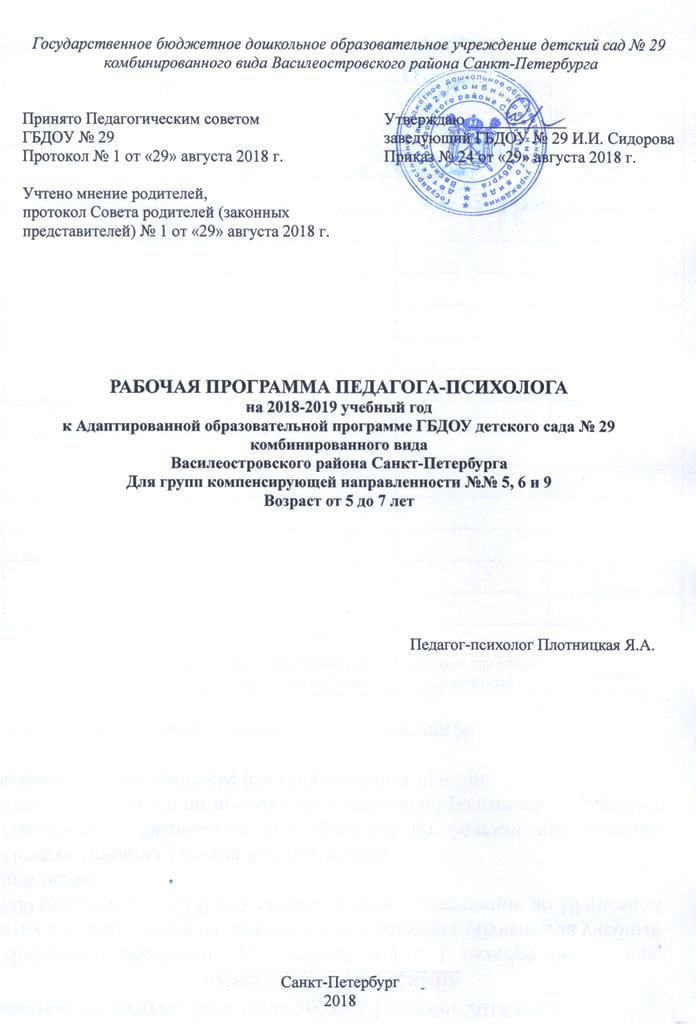 Содержание1. Целевой раздел1.1 Пояснительная запискаВедущей целью рабочей программы является создание благоприятных условий для полноценного проживания ребенком дошкольного детства, формирование основ базовой культуры личности, всестороннее развитие психических и физических качеств в соответствии с возрастными и индивидуальными особенностями, подготовка к жизни в современном обществе, к обучению в школе, обеспечение безопасности жизнедеятельности дошкольника. Эти цели реализуются в процессе разнообразных видов детской деятельности: игровой, коммуникативной, трудовой, познавательно исследовательской, продуктивной, музыкально-художественной, чтения.Дошкольный возраст является наиболее ответственным периодом жизни человека, когда формируются наиболее фундаментальные способности, определяющие дальнейшее развитие человека. В этот период складываются такие ключевые качества как познавательная активность, доверие к миру, уверенность в себе, доброжелательное отношение к людям, творческие возможности, общая жизненная активность и многое другое. Однако эти качества и способности не возникают автоматически, как результат физиологического созревания. Их становление требует адекватных воздействий со стороны взрослых, определённых форм общения и совместной деятельности с ребёнком.Основным условием психического развития ребенка является его собственная деятельность.А.Н.Леонтьев подчеркивал, что «главным процессом, который характеризует психическое развитие ребенка, является специфический процесс усвоения или присвоения им достижений предшествующих поколений людей. Этот процесс осуществляется в деятельности ребенка по отношению к предметам и явлениям окружающего мира, в котором воплощены эти достижения человечества». Именно в активной мотивированной деятельности самого ребенка происходит формирование его личности. Причем это формирование происходит, прежде всего, под влиянием той деятельности, которая на данном этапе онтогенеза является ведущей, обусловливающей главные изменения в психических процессах, в психологических особенностях личности ребенка (общение, игра, труд, учение). Исследователи отмечают, что в годы дошкольного детства с их неуклонным подъемом по «возрастной лестнице» первостепенное значение имеет проблема взаимосвязи возрастных и индивидуальных особенностей, что возрастные особенности личности существуют обязательно в форме индивидуальных вариантов развития.Рабочая программа педагога - психолога ГБДОУ детский сад № 29, разработана в соответствии со следующими нормативными документами:«Адаптированной программой дошкольного образования Государственного бюджетного дошкольного образовательного учреждения детского сада № 29 комбинированного вида Василеостровского района Санкт-Петербурга»,«Положением о рабочей программе педагога Государственного бюджетного дошкольного образовательного учреждения детского сада № 29 комбинированного вида Василеостровского района Санкт-Петербурга».Уставом ГБДОУ.1.2. Цель и задачи реализации программыЦель деятельности ДОУ - создание благоприятных условий для полноценного проживания ребенком дошкольного детства, формирование основ базовой культуры личности, всестороннее развитие психических и физических качеств в соответствии с возрастными и индивидуальными особенностями, подготовка к жизни в современном обществе, к обучению в школе, обеспечение безопасности жизнедеятельности дошкольника.Задачи:способствовать природному процессу умственного и физического развития детей через организацию игровой, коммуникативной, познавательно-исследовательской, трудовой, двигательной, чтению художественной литературы, музыкально-художественной, продуктивной деятельности;обеспечить психолого-педагогическое сопровождение работы по освоению образовательных областей;реализовать формы организации совместной взросло-детской (партнерской деятельности) в ходе непосредственной образовательной деятельности (НОД), самостоятельной деятельности (СД), режимных моментах, работе с родителями.Для достижения целей программы первостепенное значение имеют следующие факторы:забота о здоровье, эмоциональном благополучии и своевременном всестороннем развитии каждого ребенка;создание в группах атмосферы гуманного и доброжелательного отношения ко всем воспитанникам, что позволяет растить их общительными, добрыми, любознательными, инициативными, стремящимися к самостоятельности и творчеству;максимальное использование разнообразных видов детской деятельности, их интеграция в целях повышения эффективности воспитательно-образовательного процесса;творческая организация (креативность) воспитательно-образовательного процесса;вариативность использования образовательного материала, позволяющая развивать творчество в соответствии с интересами и наклонностями каждого ребенка;уважительное отношение к результатам детского творчества;единство подходов к воспитанию детей в условиях дошкольного образовательного учреждения и семьи;соблюдение в работе детского сада и начальной школы преемственности, исключающей умственные и физические перегрузки в содержании образования детей дошкольного возраста, обеспечивая отсутствие давления предметного обучения.Цель деятельности педагога - психолога в ДОУ:содействие полноценному развитию личности воспитанников, обеспечение их успешной адаптации и социализации, сохранение и укрепление здоровья, предупреждение отклонений в развитии и поведении детей.Приоритетные задачи деятельности педагога - психолога в ДОУ:организация систематической комплексной социально-педагогической и психологической поддержки обеспечения полноценного, своевременного, разностороннего психического развития воспитанников на всех возрастных ступенях дошкольного детства, организация безопасной жизнедеятельности детей, а также оказание помощи тем, кто находится в социально-опасном положении, имеет трудности в развитии и обучении;оказание целенаправленного влияния на формирование гуманных отношений в детских и педагогическом коллективах, в семьях воспитанников, создание эмоционально благоприятной атмосферы;содействие развитию психолого-педагогической компетентности педагогов и родителей, активизация и усиление педагогического потенциала социального окружения;содействие созданию психолого-педагогических условий и адаптивной образовательной среды для реализации программы воспитания и обучения детей в дошкольном учреждении.Принципы и подходы к формированию программыОсновные принципы формирования программы педагога-психолога можно определить следующим образом: Интеграция, обеспечивающая полноту и целостность отражения разнородных элементов действительности в сознании ребенка, что позволяет ему создавать новое знание, а не просто продуцировать готовые знания, полученные от взрослого. В рабочей программе принцип интеграции реализуется через взаимопроникновение разных видов деятельности на основе качественно нового проектирования педагогической деятельности, обеспечивающей взаимосвязь развивающих, обучающих и воспитательных задач в многообразных видах детской деятельности. Принцип интеграции основывается на положении об общности психических процессов, развитие которых необходимо для успешного осуществления любой деятельности, и на идеях о специфике развития ребенка-дошкольника (А.В. Запорожец, В.Т. Кудрявцев, Н.Н. Поддьяков, Д.Б. Эльконин). Интегрирование разного содержания, разных видов деятельности детей и форм организации образовательного процесса соответствует характеру восприятия, понимания, воспроизведения и преобразования действительности, свойственному дошкольникам. Вариативность в отношении образовательных программ и свобода выбора образовательного маршрута, обеспечивающие индивидуализацию образовательного процесса, что создает психолого-педагогические основания для личностно-ориентированного взаимодействия взрослого и ребенка в образовательном процессе.Открытость системы дошкольного образования для обогащения культуро-образующими составляющими, что придает результатам образования культуро-созидающий смысл. Обогащение содержания детского развития за счет освоения ребенком культурных практик, приобретающих для него культуро-созидающий смысл и приводящих, по мнению Н.А. Коротковой, к «разламыванию» диффузной инициативы ребенка на разные ее направления (сферы), а именно: игра и родственные ей виды деятельности (продуктивная, познавательно-исследовательская деятельность и коммуникативная практика), что противостоит традиционному разделению «игра - учебные занятия». Освоение детьми культурных практик приводит к дифференциации сфер инициативы ребенка: как созидающего волевого субъекта, творческого субъекта, исследователя, партнера по взаимодействию и собеседника. Такой подход позволяет сформировать важное психологическое новообразование дошкольного возраста - субъектную позицию. Важным моментом является сохранение субкультуры детства.Поле реализации принципов рабочей программы выстраивается в триаде: образовательная программа - образовательный маршрут - мониторинг качества образования (целевые ориентиры).Основные подходы к формированию программыОсновным подходом при создании рабочей программы с позиции психологизации стало положение А.В. Запорожца об амплификации детского развития. Амплификация в интерпретации В.Т. Кудрявцева означает содействие в превращении деятельности ребенка, заданной взрослым через систему культурных образцов, в детскую самостоятельность, направленную на творческое переосмысление этих образцов. «И в результате сама деятельность из «инструмента педагогического воздействия» трансформируется в средство саморазвития и самореализации своего субъекта-ребенка». Образование, следовательно, выступает средством не только развития, но и саморазвития ребенка-дошкольника.Исходя из ФГОС ДО в программе учитываются:индивидуальные потребности детей с тяжелыми нарушениями речи (ТНР);возрастная адекватность дошкольного образования (соответствие условий, требований, методов возрасту и особенностям развития);построение образовательной деятельности на основе индивидуальных особенностей каждого ребенка, когда сам ребенок становится субъектом образования;возможности освоения ребенком с нарушением речи «Программы» на разных этапах ее реализации;специальные условия для получения образования детьми с ТНР, в том числе использование специальных методов, методических пособий и дидактических материалов, проведение групповых и индивидуальных коррекционных занятий и осуществления квалифицированной коррекции нарушений их развития.Коррекционно-развивающая психолого-педагогическая работа должна быть направлена на:преодоление нарушений развития различных категорий детей с ТНР, оказание им квалифицированной помощи в освоении «Программы»;разностороннее развитие детей с ОВЗ с учетом их возрастных и индивидуальных особенностей и особых образовательных потребностей, социальной адаптации.Основными этическими принципами в деятельности педагога - психолога ДОУ являются:Принцип конфиденциальности.Принцип компетентности.Принцип ответственности.Принцип этической и юридической правомочности.Принцип квалифицированной пропаганды психологии.Принцип благополучия клиента.Принцип профессиональной кооперации.Принцип информирования о целях и результатах обследования.Данные принципы согласуются с профессиональными стандартами, принятыми в работе психологов в международном сообществе.Комплексный подход в работе педагога - психолога с детьми в ДОУ(взаимодействие психолога со специалистами ДОУ в условиях реализации ФГОС ДО)Коллектив специалистов (педагога - психолог, учителя - логопеды, инструктор по физкультуре, музыкальный руководитель, медсестра) проводят всестороннее обследование каждого ребенка, с целью разработки индивидуальных маршрутов сопровождения детей с ОНР в детском саду. А также для определения индивидуальных оптимальных нагрузок на занятиях.Необходимым условием реализации ФГОС ДО в настоящее время становится психологическое сопровождение образовательного процесса. При этом важно, чтобы психологическая служба ДОУ ориентировалась не только на диагностику и развивающие занятия с детьми, но и на тесное сотрудничество с педагогическим коллективом. Особенности развития детей с тяжелыми нарушениями речи (ТНР)Дошкольники с тяжелыми нарушениями речи — это дети с поражением центральной нервной системы (или проявлениями перинатальной энцефалопатии), что обусловливает частое сочетание у них стойкого речевого расстройства с различными особенностями психической деятельности. Учитывая положение о тесной связи развития мышления и речи (Л. С.Выготский), можно сказать, что интеллектуальное развитие ребенка в известной мере зависит от состояния его речи. Системный речевой дефект часто приводит к возникновению вторичных отклонений в умственном развитии, к своеобразному формированию психики.Возраст от 5 до 6 летДети могут распределять роли до начала игры и строить своё поведение, придерживаясь роли. Речь, сопровождающая реальные отношения детей, отличается от ролевой речи. Дети начинают осваивать социальные отношения и понимать подчинённость позиций в различных видах деятельности взрослых. При распределении ролей могут возникать конфликты, связанные с субординацией ролевого поведения. Это возраст наиболее активного рисования. Рисунки приобретают сюжетный характер; по рисунку можно судить о половой принадлежности и эмоциональном состоянии изображённого человека. Конструктивная деятельность может осуществляться на основе схемы, по замыслу и по условиям. Появляется конструирование в ходе совместной деятельности.Продолжает совершенствоваться восприятие цвета и их оттенки, но и промежуточные цветовые оттенки; форму прямоугольников, овалов, треугольников. Воспринимают величину объектов, легко выстраивают в ряд - по возрастанию или убыванию - до 10 различных предметов.Восприятие представляет для дошкольников известные сложности, особенно если они должны одновременно учитывать несколько различных и при этом противоположных признаков.В старшем дошкольном возрасте продолжает развиваться образное мышление. Продолжают совершенствоваться обобщения, что является основой словесно логического мышления.Воображение будет активно развиваться лишь при условии проведения специальной работы по его активизации.Начинается переход от непроизвольного к произвольному вниманию.Продолжает совершенствоваться речь, в том числе её звуковая сторона.Развивается связная речь. Дети могут пересказывать, рассказывать по картинке, передавая не только главное, но и детали.Достижения этого возраста характеризуются распределением ролей в игровой деятельности; структурированием игрового пространства; дальнейшим развитием изобразительной деятельности, отличающейся высокой продуктивностью; применением в конструировании обобщённого способа обследования образца; усвоением обобщённых способов изображения предметов одинаковой формы. Восприятие в этом возрасте характеризуется анализом сложных форм объектов; развитие мышления сопровождается освоением мыслительных средств (схематизированные представления, комплексные представления, представления о цикличности изменений); развиваются умение обобщать, причинное мышление, воображение, произвольное внимание, речь, образ Я.Планируемые результаты освоения программы (целевые ориентиры)Психолого-педагогическая работа построена с учетом результатов психодиагностического обследования детей данных групп.Освоение детьми с ТНР составленной кррекционно - развивающей программы предполагает планируемые результаты, предусмотренные в ряде целевых ориентиров:Создать благоприятный климат для развития у детей коммуникативных навыков в различных ситуациях со сверстниками и взрослыми.Способствовать психическому и личностному росту ребенка, создав безопасное пространство для общения, условия для самовыражения.Сформировать чувство принадлежности к группе, помочь ребенку почувствовать себя более защищенным.Способствовать повышению уверенности в себе и развитию самостоятельности.Сформировать позитивное отношение к своему «я», позитивное отношение к сверстникам, взрослым.Помочь развитию личностных качеств ребенка, таких как инициатива, свобода (независимость), помочь увидеть свои возможности, которые способствуют дальнейшему становлению самосознания, развития эмоций.Физическое развитие:Сформированные точные, четкие и координированные мелкомоторные движения, как знакомые, так и новые, по показу и инструкции; умение последовательно выполнять сложные движения по образцу, словесной инструкции, плану, создавать творческое сочетание движений, контролировать и оценивать качество выполнения движения с точки зрения точности, правильности. Двигательное воображение. Целостное психосоматическое состояние.Социально-коммуникативное развитие:Способность к осознанию своих эмоциональных состояний, настроения, самочувствия. Чувство защищенности, сформированные умения преодолевать психоэмоциональное напряжение. Чувство собственного достоинства. Сформированная потребность в проявлении ответственности, настойчивости, стремлении быть аккуратным, старательным; способность самостоятельно разрешать проблемы в деятельности, обращаясь за помощью в ситуациях реальных затруднений; адекватно реагировать на эмоциональное состояние других людей, сопереживать; подчинять свое поведение преимущественно не сиюминутным желаниям и потребностям, а требованиям со стороны взрослых и первичным ценностным представлениям о том, «что такое хорошо и что такое плохо»; самостоятельно ставить цели, в том числе общественно значимые; проявлять инициативу в разных видах деятельности, подчинять свою активность достаточно отдаленным целям, развернуто отражать цели в речи и планировать этапы и условия ее достижения; создавать условия, необходимые для успешного достижения цели; проявлять элементы прогнозировать, волевое усилие, противостоять отвлечениям, даже при выполнении не слишком интересной деятельности; удерживать цель деятельности без помощи взрослого и в его отсутствие; преодолевать трудности и помехи, не отказываясь от первоначальной цели.Познавательное развитие:Умение планировать разные виды познавательной деятельности, развернуто отражать в речи впечатления, познавательные чувства, сделанные выводы; соотносить вопросы и ответы с системой имеющихся знаний, представлений и суждений. Стремление ставить познавательные задачи, экспериментировать, в том числе самостоятельно, для получения нового знания, решения проблемы; способность мысленно экспериментировать, рассуждать. Способность понимать эмоциональные состояния, мотивы и последствия поступков героев произведений; развернуто выражать в речи сопереживание героям произведений; давать эмоциональную оценку персонажам и мотивировать ее, исходя из логики их поступков; различать эмоциональную (красивый/некрасивый) и моральную (добрый/злой, хороший/плохой) оценку персонажей; предлагать варианты содействия персонажам; выражать интерес к душевным переживаниям героев, демонстрировать сопричастность к этому состоянию, находить аналогии в реальной жизни, улавливать эмоциональный подтекст произведения, проникать в авторский замысел, осознавать свое собственное эмоциональное отношение к героям; обращать внимание на язык произведения; уместно употреблять в своей речи эпитеты, сравнения, образные выражения из произведений художественной литературы.Речевое развитие:Навыки диалогического общения. Уметь отражать в речи суть происходящего, устанавливать причинноследственные связи, формулировать разнообразные вопросы причинно-следственного характера, осуществлять развернутое речевое планирование в разных видах деятельности, развернуто отражать в речи впечатления, эмоции, моральные и эстетические оценки.Художественно-эстетическое развитие:Умение использовать критерии эмоционально-эстетической оценки произведений, высказывать свои эмоционально-эстетические суждения и аргументировать их; адекватно, ярко, глубоко реагировать на произведения.Уметь определять жанр музыкального произведения; понимать и объяснять смену настроения в музыкальном произведении, динамику музыкального образа и средства его воплощения; выполнять движения, в том числе со сложным ритмическим рисунком, качественно, самостоятельно, технично, ритмично, выразительно; осуществлять контроль, создавать выразительные оригинальные музыкальные образы, передавать настроение, импровизировать с использованием специфического «языка музыки»; согласовывать свои действия с действиями других детей в коллективных формах музыкальной деятельности.Содержательный раздел 2.1. Направления деятельности педагога – психолога.Психодиагностика.Согласно ФГОС ДО в ДОО может проводиться оценка развития детей, его динамики, в том числе измерение их личностных образовательных результатов. Такая оценка производится педагогом совместно с педагогом-психологом в рамках психолого-педагогической диагностики (или мониторинга). Психолого-педагогическая диагностика понимается как оценка развития и его динамики у детей дошкольного возраста. Обязательным требованием является связь такой оценки с оценкой эффективности педагогических действий и дальнейшим планированием образовательной работы.Участие ребенка в психолого-педагогической диагностике (мониторинге) допускается только с согласия его родителей (законных представителей).Результаты психолого-педагогической диагностики (мониторинга) могут использоваться исключительно для решения образовательных задач, а именно: индивидуализации образования (в том числе поддержки ребенка, построения его образовательной траектории или профессиональной коррекции особенностей развития); оптимизации работы с группой детей.Цель: получение информации об уровне психического развития детей, выявление индивидуальных особенностей и проблем участников воспитательно - образовательного процесса (адаптация детей в ДОУ, готовность к обучению в школе, динамика в развитии детей групп с ОНР, по запросу).Коррекционно - развивающая работа.В контексте ФГОС ДО деятельности педагога-психолога, направленная на изменения во внутренней, психологической, сфере воспитанников, рассматривается как развивающая.Психокоррекционные технологии включаются в контекст развивающей работы с дошкольниками. Предметом деятельности педагога-психолога по данному направлению становится не исправление недостатков воспитанников, а выработка у них способов саморегуляции в разнообразных образовательных ситуациях, которые помогут им стать успешными, достигнуть требуемого уровня освоения образовательной программы, и как следствие, приведут к позитивным изменениям в сфере имеющихся трудностей развития.В технологическом аспекте данное направление деятельности педагога-психолога предполагает широкое использование разнообразных видов игр, в том числе психотехнических, раскрепощающих; проблемных ситуаций, разрешаемых в процессе экспериментов, дискуссий, проектов; творческих заданий, связанных с созданием различных продуктов деятельности на основе воображения; этюдов, в том числе психогимнастических; свободной не директивной деятельности воспитанников. Ведущими выступают игровые технологии, создающие, согласно Л.С. Выготскому, условия для спонтанно реактивной деятельности детей. При отборе психологического инструментария ведущим является принцип целостного воздействия на личность ребенка.Цель: создание условий для раскрытия потенциальных возможностей детей с ТНР, коррекция отклонений психического развития.Педагог-психолог ДОУ осуществляет коррекционную и развивающую работу в пределах своей профессиональной компетентности, работая с детьми, имеющими уровень психического развития, соответствующий возрастной норме. Развитие ребенка в пределах возрастной нормы не исключает наличие тех или иных проблем в познавательной, эмоциональной, мотивационной, волевой, поведенческой сферах, что и может быть объектом коррекционной и развивающей работы психолога.Психологическое консультирование.Цель: оптимизация взаимодействия участников воспитательно - образовательного процесса и оказаниеим психологической помощи при выстраивании и реализации индивидуальных программ воспитания и развития.Психологическое консультирование состоит в оказании психологической помощи при решении проблем, с которыми обращаются родители, специалисты, воспитатели и администрация ДОУ. Консультирование предполагает активную позицию консультируемого, совместную проработку имеющихся затруднений и поиск оптимальных способов решения. Тематика проводимых консультаций не должна выходить за рамки профессиональной компетентности педагога-психолога ДОУ. В случае необходимости, педагог-психолог ориентирует консультируемого на получение психологической помощи в службах психолого-педагогической и медико-социальной помощи Приморского района г. Санкт - Петербурга.Психологическая профилактика и психологическое просвещение.Психопрофилактика в контексте идей ФГОС ДО выступает как приоритетное направление деятельности педагога-психолога ДОО (И.А. Бурлакова и Е.К. Ягловская).Цель: предотвращение возможных проблем в развитии и взаимодействии участников воспитательно - образовательного процесса.В связи с возрастанием количества детей с пограничными и ярко выраженными проблемами в психическом развитии, перед психологической службой стоит задача в рамках психопрофилактического направления содействовать первичной профилактике и интеграции этих детей в социум:создание условий для повышения психологической компетентности педагогов, специалистов, администрации ДОУ и родителей, а именно:актуализация и систематизация имеющихся знаний;повышение уровня психологических знаний;включение имеющихся знаний в структуру деятельности.Психологическое просвещение не должно ограничиваться общими сведениями по детской психологии. Необходимо опираться на результаты изучения конкретных особенностей воспитанников ДОУ, учитывать традиции, квалификацию и особенности педагогического коллектива, своеобразие детей и родителей.2.2. Содержание деятельности педагога - психологаПсихологическое сопровождение образовательных областейФизическое развитие:Сформированные точные, четкие и координированные мелкомоторные движения, как знакомые, так и новые, по показу и инструкции; умение последовательно выполнять сложные движения по образцу, словесной инструкции, плану, создавать творческое сочетание движений, контролировать и оценивать качество выполнения движения с точки зрения точности, правильности. Двигательное воображение. Целостное психосоматическое состояние.Социально-коммуникативное развитие:Способность к осознанию своих эмоциональных состояний, настроения, самочувствия. Чувство защищенности, сформированные умения преодолевать психоэмоциональное напряжение. Чувство собственного достоинства. Сформированная потребность в проявлении ответственности, настойчивости, стремлении быть аккуратным, старательным; способность самостоятельно разрешать проблемы в деятельности, обращаясь за помощью в ситуациях реальных затруднений; адекватно реагировать на эмоциональное состояние других людей, сопереживать; подчинять свое поведение преимущественно не сиюминутным желаниям и потребностям, а требованиям со стороны взрослых и первичным ценностным представлениям о том, «что такое хорошо и что такое плохо»; самостоятельно ставить цели, в том числе общественно значимые; проявлять инициативу в разных видах деятельности, подчинять свою активность достаточно отдаленным целям, развернуто отражать цели в речи и планировать этапы и условия ее достижения; создавать условия, необходимые для успешного достижения цели; проявлять элементы прогнозировать, волевое усилие, противостоять отвлечениям, даже при выполнении не слишком интересной деятельности; удерживать цель деятельности без помощи взрослого и в его отсутствие; преодолевать трудности и помехи, не отказываясь от первоначальной цели.Познавательное развитие:Умение планировать разные виды познавательной деятельности, развернуто отражать в речи впечатления, познавательные чувства, сделанные выводы; соотносить вопросы и ответы с системой имеющихся знаний, представлений и суждений. Стремление ставить познавательные задачи, экспериментировать, в том числе самостоятельно, для получения нового знания, решения проблемы; способность мысленно экспериментировать, рассуждать. Способность понимать эмоциональные состояния, мотивы и последствия поступков героев произведений; развернуто выражать в речи сопереживание героям произведений; давать эмоциональную оценку персонажам и мотивировать ее, исходя из логики их поступков; различать эмоциональную (красивый/некрасивый) и моральную (добрый/злой, хороший/плохой) оценку персонажей; предлагать варианты содействия персонажам; выражать интерес к душевным переживаниям героев, демонстрировать сопричастность к этому состоянию, находить аналогии в реальной жизни, улавливать эмоциональный подтекст произведения, проникать в авторский замысел, осознавать свое собственное эмоциональное отношение к героям; обращать внимание на язык произведения; уместно употреблять в своей речи эпитеты, сравнения, образные выражения из произведений художественной литературы.Речевое развитие:Навыки диалогического общения. Уметь отражать в речи суть происходящего, устанавливать причинноследственные связи, формулировать разнообразные вопросы причинно-следственного характера, осуществлять развернутое речевое планирование в разных видах деятельности, развернуто отражать в речи впечатления, эмоции, моральные и эстетические оценки.Художественно-эстетическое развитие:Умение использовать критерии эмоционально-эстетической оценки произведений, высказывать свои эмоционально-эстетические суждения и аргументировать их; адекватно, ярко, глубоко реагировать на произведения.Уметь определять жанр музыкального произведения; понимать и объяснять смену настроения в музыкальном произведении, динамику музыкального образа и средства его воплощения; выполнять движения, в том числе со сложным ритмическим рисунком, качественно, самостоятельно, технично, ритмично, выразительно; осуществлять контроль, создавать выразительные оригинальные музыкальные образы, передавать настроение, импровизировать с использованием специфического «языка музыки»; согласовывать свои действия с действиями других детей в коллективных формах музыкальной деятельности.Тематическое планирование программы «Развитие коммуникативных навыков у детей с ТНР средствами сказкотерапии».Программа позволяет строить работу вариативно, учитывая возможности и потребности детской группы. Каждое занятие включает три части: вводную, основную и заключительную.Вводная часть каждого занятия направлена на создание мотивации у детей, эмоционального настроя, на объединение группы. Основные приемы работы - приветствия, игры, упражнения, этюды.Основная часть направлена на решение задач программы. В нее входят работа со сказками, направленная на развитие коммуникативных, волевых качеств, а также познавательных процессов.Заключительная часть направлена на закрепление положительных эмоций от работы на занятии.Разделы программы: - «Сказка - источник духовно - нравственного и патриотического воспитания» - «Мы - волшебники» - «Придумаем сказку»Развитие коммуникативных навыков у детей с ТНР средствами «сказкотерапии»Методы психодиагностического обследования детей с ТНРОрганизационный разделОРГАНИЗАЦИЯ СИСТЕМЫ ВЗАИМОДЕЙСТВИЙПЕДАГОГА-ПСИХОЛОГА СО СПЕЦИАЛИСТАМИ ДОУ В РАМКАХ КОРРЕКЦИОННО-РАЗВИВАЮЩЕГО НАПРАВЛЕНИЯС руководителем ДОУУчаствует в обсуждении актуальных направлений работы образовательного учреждения, совместно с администрацией планирует свою деятельность с целью достижения поставленных педагогическим коллективом целей и задач.Уточняет запрос на психологическое сопровождение воспитательно-образовательного процесса, на формы и методы работы, которые будут эффективны для данного образовательного учреждения.Осуществляет поддержку в разрешении спорных и конфликтных ситуаций в коллективе. Принимает участие в расстановке кадров с учетом психологических особенностей педагогов и воспитателей.Предоставляет отчетную документацию.Проводит индивидуальное психологическое консультирование (по запросу).При необходимости рекомендует администрации направлять ребенка с особенностями развития на ГПМПК.Обеспечивает психологическую безопасность всех участников воспитательно-образовательного процесса.Оказывает экстренную психологическую помощь в нештатных и чрезвычайных ситуациях.Со старшим воспитателемУчаствует в разработке основной общеобразовательной программы ДОУ.Составляет индивидуальные образовательные маршруты (содержание психолого-педагогической работы по организации взаимодействия взрослых и детей в освоении образовательных областей).Анализирует психологический компонент в организации воспитательной работы в учреждении и вносит предложения по повышению эффективного психологического сопровождения воспитательно-образовательного процесса.Участвует в разработках методических и информационных материалов по психолого-педагогическим вопросам.Разрабатывает программы по повышению психологической компетентности участников образовательного процесса (педагогический коллектив, родители).Участвует в комплектовании кружков и творческих объединений с учетом индивидуальных особенностей дошкольников. В рамках консультативной помощи родителям участвует в выборе дополнительного обучения и его направленности.Участвует в деятельности педагогического совета образовательного учреждения, психолого-педагогических консилиумов, творческих групп.Вносит предложения по совершенствованию образовательного процесса в дошкольном учреждении с точки зрения создания в нем психологического комфорта.Выступает консультантом по вопросам создания предметно-развивающей среды.Представляет документацию установленного образца (перспективный план работы, аналитические справки, анализ работы за год, диагностические результаты, статистический отчет).Проводит психологическое сопровождение конкурсов, соревнований (профессиональных, детских, конкурсов для родителей), организованных на базе ДОУ.С логопедомОказывает помощь детям в овладении учебными навыками и умениями, в развитии их саморегуляции и самоконтроля на занятиях логопеда.Участвует в обследовании детей с целью выявления уровня их развития, состояния общей, мелкой артикуляционной моторики, а также особенностей познавательной деятельности, эмоциональной сферы.Разрабатывает индивидуально-ориентированный маршрут психологического сопровождения ребенка и его семьи на основе полученных данных совместно со всеми специалистами.взаимодействие с семьями воспитанников:При анализе контингента семей выявлено, что дети МБУ воспитываются в семьях различного социального статуса, имеющих разный уровень образования. Эти данные учитываются при организации взаимодействия педагога-психолога с родителями воспитанников, которое направлено на создание доброжелательной, психологически комфортной атмосферы, установление взаимопонимания и создание условий для сотрудничества с родителями.С воспитателем1. Содействует формированию банка развивающих игр с учетом психологических особенностей дошкольников. 2. Участвует совместно с воспитателем в организации и проведении различных праздничных мероприятий3. Участвует в проведении мониторинга по выявлению уровня сформированности предпосылок учебной деятельности у дошкольников на основании анализа представленных воспитателю рекомендаций по образовательной траектории развития ребенка (в конце учебного года)Оказывает консультативную и практическую помощь воспитателям по соответствующим направлениям их профессиональной деятельности.Составляет психолого-педагогические заключения по материалам исследовательских работ и ориентирует воспитателей в проблемах личностного и социального развития воспитанников.Организует и проводит консультации (индивидуальные, групповые, тематические, проблемные) по вопросам развития детей, а также практического применения психологии для решения педагогических задач, повышая их социально-психологическую компетентность.Оказывает помощь воспитателям в разработке индивидуального образовательного маршрута дошкольника.Проводит консультирование воспитателей по предупреждению и коррекции отклонений и нарушений у детей.Осуществляет психологическое сопровождение образовательной деятельности воспитателя.Осуществляет психологическое сопровождение воспитателя в процессе самообразования.Оказывает психологическую профилактическую помощь воспитателям с целью предупреждения у них эмоционального выгорания.Проводит обучение воспитателей навыкам бесконфликтного общения друг с другом (работа в паре).Содействует повышению уровня культуры общения воспитателя с родителями.Организует психопрофилактические мероприятия с целью предупреждения психоэмоционального напряжения у детей (психологические аспекты организации детского сна, питания, режима жизнедеятельности детей).Участвует в деятельности по формированию универсальных предпосылок учебной деятельности (активизация внимания и памяти), просвещает воспитателей по данной тематике.            С музыкальным руководителемОказывает помощь в рамках психологического сопровождения деятельности музыкального руководителя.Помогает в создании эмоционального настроя, повышении внимания.Участвует в подборе музыкального сопровождения для проведения релаксационных упражнений на музыкальных занятиях.Проводит совместные занятия со старшими дошкольниками с целью развития творческого воображения, фантазии, психологического раскрепощения каждого ребенка.Учит детей определять, анализировать и обозначать словами свои переживания, работая над их эмоциональным развитием, в ходе прослушивания различных музыкальных произведений (для комплексных занятий).Оказывает консультативную помощь в разработке сценариев, праздников, программ развлечений и досуга, распределении ролей.Осуществляет сопровождение на занятиях, при подготовке и проведении праздников, досуга развития памяти, внимания, координации движений.Участвует в проведении музыкальной терапии.Участвует в организации и проведении театрализованных представлений.Обеспечивает психологическую безопасность во время проведения массовых праздничных мероприятий.3.2. МАТЕРИАЛЬНО-ТЕХНИЧЕСКОЕ ОСНАЩЕНИЕ И ОБОРУДОВАНИЕУправление реализацией Программы в ДОУ обеспечивается посредством административного контроля, результатами мониторинга и педагогической диагностики. Характерной чертой контроля по реализации Программы является психолого-педагогическая направленность, опора совместную работу различных специалистов и на достижения науки. В ДОУ №29 созданы условия для всестороннего развития детей. Интерьер дошкольного учреждения отвечает санитарным требованиям и требованиям современного дизайна и эстетики оформления.Рабочая программа педагога-психолога ДОУ №29 реализуется в условиях, обеспечивающих полноценное развитие личности воспитанников на фоне их эмоционального благополучия и положительного отношения к миру, к себе и к другим людям.Условия психолого-педагогического сопровождения реализации рабочей программы: - уважение взрослых к человеческому достоинству детей, формирование и поддержка их положительной самооценки, уверенности в собственных возможностях и способностях;- обеспечение эмоционального благополучия через: непосредственное общение с каждым ребенком; уважительное отношение к каждому ребенку, к его чувствам и потребностям;- поддержка индивидуальности и инициативы детей через: создание условий для принятия детьми решений, выражения своих чувств и мыслей; недирективную помощь детям, поддержку детской инициативы и самостоятельности в разных видах деятельности;- использование в образовательной деятельности форм и методов работы с детьми, соответствующих их возрастным и индивидуальным особенностям (недопустимость как искусственного ускорения, так и искусственного замедления развития детей);- построение образовательной деятельности на основе взаимодействия взрослых с детьми, ориентированного на интересы и возможности каждого ребенка и учитывающего социальную ситуацию его развития;- поддержка взрослыми положительного, доброжелательного отношения детей друг к другу и взаимодействия детей друг с другом в разных видах деятельности;- поддержка инициативы и самостоятельности детей в специфических для них видах деятельности;- установление правил взаимодействия в разных ситуациях: создание условий для позитивных, доброжелательных отношений между детьми, в том числе принадлежащими к разным национально-культурным, религиозным общностям и социальным слоям, а также имеющими различные (в том числе ограниченные) возможности здоровья; развитие коммуникативных способностей детей, позволяющих разрешать конфликтные ситуации со сверстниками; развитие умения детей работать в группе сверстников;- построение вариативного развивающего образования, ориентированного на уровень развития, проявляющийся у ребенка в совместной деятельности со взрослым и более опытными сверстниками, но не актуализирующийся в его индивидуальной деятельности через: создание условий для овладения культурными средствами деятельности; организацию видов деятельности, способствующих развитию мышления, речи, общения, воображения и детского творчества, личностного, физического и художественно-эстетического развития детей; поддержку спонтанной игры детей, ее обогащение; оценку индивидуального развития детей;- защита детей от всех форм физического и психического насилия;- поддержка родителей (законных представителей) в воспитании детей, охране и укреплении их здоровья, вовлечение семей в психолого-педагогическое сопровождение образовательной деятельности;- взаимодействие с родителями (законными представителями) по вопросам образования ребенка, непосредственного вовлечения их в образовательную деятельность, в том числе посредством создания образовательных проектов совместно с семьей на основе выявления потребностей и поддержки образовательных инициатив семьи.В рамках психолого-педагогического сопровождения в ДОУ создаются условия для профессионального развития педагогических и руководящих работников, в том числе их дополнительного профессионального образования. Оказывается консультативная поддержка педагогических работников и родителей (законных представителей) по вопросам образования и охраны здоровья детей, в том числе инклюзивного образования. Проводится организационно-методическое сопровождение процесса реализации рабочей программы.Также, в ДОУ № 29 создаются необходимые условия для диагностики и коррекции нарушений развития и социальной адаптации, оказания ранней коррекционной помощи на основе специальных психолого-педагогических подходов и наиболее подходящих для этих детей методов, способов общения и условий, в максимальной степени способствующих получению дошкольного образования, а также социальному развитию этих детей, в том числе посредством организации инклюзивного образования детей с ограниченными возможностями здоровья.Образовательная среда ДОУ № 29, в том числе кабинет педагога-психолога и игровой центр создана в таком виде, что:- способствует охране и укреплению физического и психического здоровья детей;- обеспечивает эмоциональное благополучие детей;- помогает профессиональному развитию педагогических работников;- создает условия для развивающего вариативного дошкольного образования;- обеспечивает открытость дошкольного образования;- создает условия для участия родителей (законных представителей) в образовательной деятельности.Кабинет является рабочим местом педагога-психолога, который создает рациональные условия для реализации основных направлений деятельности службы практической психологии в сфере образования и способствует ее успешности. Это достаточно сложное звено всей системы работы педагога-психолога, тесно связанное со всеми структурами образовательного учреждения. Кабинет практического психолога, его организация и оснащение имеют немаловажное значение в повышении эффективности психологической службы и снимают многие трудности профессиональной адаптации начинающих психологов. Именно от грамотно оснащенного рабочего места психолога во многом зависит, насколько оперативно и профессионально будет оказана психологическая помощь.Кабинет психолога в ДОУ №29 полностью отвечает следующим поставленным задачам: - Содействие реализации поставленных профессиональных целей и задач педагога-психолога;- Создание предпосылки для творческого применения наиболее эффективных методов и приемов работы педагога-психолога;- Обеспечение позитивного настроя на взаимодействие с педагогом-психологом при консультировании всех субъектов образовательного пространства;- Повышение эффективности просветительской, диагностической и коррекционно-развивающей работы;- Предоставление широких возможностей для организации профилактических мероприятий, направленных на снятие психоэмоционального напряжения у детей и взрослых.Рабочее место специалиста имеет соответствующее техническое оснащение, позволяющее экономить и максимально эффективно использовать рабочее время. Технические средства необходимы психологу для проведения занятий с детьми, обработки и систематизации результатов обследований, создания банка психологических данных, тщательной подготовки к проведению диагностической и коррекционно-развивающей работы и т.д. Исходя из предъявляемых условий, кабинет был оснащен:- Компьютером, принтером, колонками;- методическими комплектами для диагностики, развития и коррекции детей (комплект методик «Портфель Семаго», развивающий комплекс Монтессори)- развивающими игрушками. Такое современное техническое оснащение позволит педагогу-психологу не только осуществлять работу по всем направлениям деятельности и качественную подготовку к различным формам работы, но и использовать в работе творческий потенциал технических средств.Удобная и функциональная мебель, разумно подобранная и расставленная, является неотъемлемой частью интерьера психологического кабинета. 	В кабинете имеются:- рабочий стол психолога;- шкафы для пособий, документации;- малогаборитные диван;- сенсорный стол;- скамейка;- зеркало;- детский столик и стульчики- журнальный столик и два кресла.Формы взаимодействия деятельности педагога-психолога с родителями воспитанников Обучает родителей:способам применения разных видов игровых средств и оборудования;умению организовывать и направлять разные игры детей;методам игрового взаимодействия с ребенком;созданию оптимальной развивающей среды дома;правилам выбора игровых средств и оборудования.Проводит:индивидуальные консультации родителей по вопросам воспитания и обучения детей;групповые тематические консультации для родителей;игровые детско-родительские сеансы;психологическую диагностику детей.Знакомит родителей:с психофизиологическими особенностями ребенка с учетом возраста;со способами создания условий для полноценного психического развития ребенка на каждом возрастном этапе.Объясняет родителям значимость: создания условий для успешной социализации детей; обучения игровому взаимодействию с детьми.Формирует: психологическую компетентность родителей в вопросах воспитания, развития детей; потребность к овладению психологическими знаниями; модель поведения родителей в ситуациях адаптации ребенка к детскому саду, школе; личностные качества воспитанников с учетом сохранения их индивидуальности (совместно с педагогами-психологами, логопедами, врачами и другими специалистами); предпосылки для оптимального перехода детей на следующую возрастную ступень.Проводит: групповые тематические консультации для родителей: индивидуальные консультации для родителей по запросу; консультации на форуме ДОУ по вопросам, не требующим личного контакта.Основные формы взаимодействия с семьей с учетом основных образовательных областей ФГОСЗнакомство с семьей: анкетирование, консультирование.Информирование родителей о ходе образовательного процесса: дни открытых дверей, индивидуальные и групповые консультации, родительские собрания, оформление информационных стендов, организация выставок детского творчества, создание памяток, буклетов.Совместная деятельность: привлечение родителей к организации гостиных, к участию в детской исследовательской и проектной деятельности.Содержание направлений работы с семьей по образовательным областям. Образовательная область «Речевое развитие».Информировать родителей о методах обогащения активного словаря воспитанников;Рекомендовать родителям произведения, определяющие круг семейного чтения в соответствии с возрастными и индивидуальными особенностями ребенка.Ориентировать родителей в выборе художественных и мультипликационных фильмов, направленных на развитие ребенка.Побуждать участвовать в развитии речевого творчества.Ориентировать родителей на совместное с ребенком чтение литературы с последующим обсуждением сюжетаСовместно с родителями учиться составлять рассказы по серии сюжетных картинок. Образовательная область «Социально — коммуникативное развитие».Знакомить родителей с достижениями и трудностями общественного воспитания в детском саду.Показывать родителям значение матери, отца, а также дедушек и бабушек, воспитателей, детей (сверстников, младших и старших детей) в развитии взаимодействия ребенка с социумом, понимания социальных норм поведения. Подчеркивать ценность каждого ребенка для общества вне зависимости от его индивидуальных особенностей и этнической принадлежности.Заинтересовывать родителей в развитии игровой деятельности детей, обеспечивающей успешную социализацию, усвоение гендерного поведения.Помогать родителям осознавать негативные последствия деструктивного общения в семье, исключающего родных для ребенка людей из контекста развития. Создавать у родителей мотивацию к сохранению семейных традиций и зарождению новых.Поддерживать семью в выстраивании взаимодействия ребенка с незнакомыми взрослыми и детьми в детском саду (например, на этапе освоения новой предметно- развивающей среды детского сада, группы — при поступлении в детский сад, переходе вновую группу, смене воспитателей и других ситуациях), вне его (например, входе проектной деятельности). Изучать особенности общения взрослых с детьми в семье. Обращать внимание родителей на возможности развития коммуникативной сферы ребенка в семье и детском саду. Рекомендовать родителям использовать каждую возможность для общения с ребенком, поводом для которого могут стать любые события и связанные с ними эмоциональные состояния, достижения и трудности ребенка в развитии взаимодействия с миром и др. Показывать родителям ценность диалогического общения с ребенком, открывающего возможность для познания окружающего мира, обмена информацией и эмоциями. Развивать у родителей навыки общения, используя коммуникативные тренинги и другие формы взаимодействия. Побуждать родителей помогать ребенку устанавливать взаимоотношения со сверстниками, младшими детьми; подсказывать, как легче решить конфликтную (спорную) ситуацию.Привлекать родителей к сотрудничеству, способствующему развитию свободного общения взрослых с детьми в соответствии с познавательными потребностями дошкольников.Образовательная область «Познавательное развитие». Обращать внимание родителей на возможности интеллектуального развития ребенка в семье и детском саду. Ориентировать родителей на развитие у ребенка потребности к познанию, общению со взрослыми и сверстниками. Обращать их внимание на ценность детских вопросов. Побуждать находить на них ответы посредством совместных с ребенком наблюдений, экспериментов, размышлений, чтения художественной и познавательной литературы, просмотра художественных, документальных видеофильмов.Показывать пользу прогулок и экскурсий для получения разнообразных впечатлений, вызывающих положительные эмоции и ощущения (зрительные, слуховые, тактильные и др.). Привлекать родителей к совместной с детьми исследовательской, проектной и продуктивной деятельности в детском саду и дома, способствующей возникновению познавательной активности.Образовательная область «Художественно – эстетическое развитие». Знакомить с возможностями детского сада, а также близлежащих учреждений дополнительного образования и культуры в художественном воспитании детей. Ориентировать родителей на совместное рассматривание зданий, декоративно- архитектурных элементов, привлекших внимание ребенка на прогулках и экскурсиях; показывать ценность общения по поводу увиденного и др. Рекомендовать родителям произведения, определяющие круг семейного чтения в соответствии с возрастными и индивидуальными особенностями ребенка. Ориентировать родителей в выборе художественных и мультипликационных фильмов, направленных на развитие ребенка. Побуждать поддерживать детское сочинительство. Раскрывать возможности музыки как средства благоприятного воздействия на психическое здоровье ребенка. На примере лучших образцов семейного воспитания показывать родителям влияние семейного досуга (праздников, концертов, домашнего музицирования и др.) на развитие личности ребенка, детско-родительских отношений.Характеристики, значимые для разработки и реализации программыВ ГБДОУ № 29 функционируют 2 группы компенсирующей направленности для детей с ограниченными возможностями здоровья - ОВЗ (дети с тяжелыми нарушениями речи - ОНР). Приоритетным направлением деятельности ДОУ является сопровождение личности ребенка, обеспечивающее полноценное развитие, охрану психофизического здоровья, образовательную и социальную компетентность.Предлагаемая «Программа» строится на основе общих закономерностей развития детей дошкольного возраста с учетом сензитивных периодов в развитии психических процессов.Дети различных возрастных категорий могут иметь качественно неоднородные уровни речевого развития. Поэтому при выборе образовательного маршрута, определяемого требованиями «Программы», следует учитывать не только возраст ребенка, но и уровень его речевого развития, а также индивидуально-типологические особенности развития ребенка.Таким образом, разработанная в соответствии с ФГОС ДО программа направлена на:охрану и укрепление здоровья воспитанников, их всестороннее развитие (физическое, социально-коммуникативное, познавательное, речевое и художественно-эстетическое), коррекцию нарушений речевого развития;обеспечение равных возможностей для полноценного развитиякаждого ребенка в период дошкольного детства независимо от тяжести речевого нарушения;раскрытие потенциальных возможностей каждого ребенка черезосуществление индивидуального и дифференцированного подхода в организации всех форм образовательной деятельности и формирование уровня готовности к школе;использование адекватной возрастным, типологическим и индивидуальным возможностям детей с ТНР модели образовательного процесса, основанной на реализации деятельностного и онтогенетического принципов, принципа единства диагностики, коррекции и развития;реализацию преемственности содержания общеобразовательных программ дошкольного и начального общего образования;обеспечение психолого-педагогической поддержки семьи и повышение компетентности родителей (законных представителей) в вопросахразвития и образования, охраны и укрепление здоровья детей.Целенаправленная и последовательная работа по всем направлениям развития детей с тяжелыми нарушениями речи в дошкольной образовательной организации обеспечивается целостным содержанием «Программы».ЗОНА КОМПЕТЕНЦИИ ПЕДАГОГА-ПСИХОЛОГАВ ДИАГНОСТИЧЕСКОМ ОБСЛЕДОВАНИИ ДОШКОЛЬНИКОВПедагог-психолог осуществляет:Психологическую диагностику познавательных процессов детей.Психологическую диагностику личностных качеств.Диагностику психологической и мотивационной готовности детей к обучению в школе.Профессиональная компетентность педагога-психолога при проведении мониторинга в ДОУ распространяется на следующие параметры диагностирования дошкольников:Старший возраст (5-6 лет):• слуховое внимание;• зрительно-пространственный гнозис;• зрительно-пространственный праксис;• общая моторика, ловкость, выносливость, разноименные движения;• развитие графической деятельности;• мыслительная деятельность;• игровая деятельность;• анализ продуктов деятельности;• коммуникативные навыки.Индивидуальные маршруты сопровождения детей с ТНРЛитература:Венгер Л.А., Агаева Е.Л.. Психолог в детском саду. Руководство для работы практического психолога. - М.: Просвещение, 2003 г.Екжанова Е.А. Коррекционно-развивающее обучение и воспитание дошкольников с нарушениями интеллекта: методические рекомендации/ Е.А.Екжанова, Е.А.Стребелева. -М.: Просвещение. 2009.Ильина М.Н. Подготовка к школе: развивающие тесты и упражнения. - СПб.: Питер, 2007.«Я, ТЫ, МЫ» О.Л.Князева, Р.Б.Стеркина М.: ООО “АСТ-ЛТД”, 1998.Козлова С.А. Я - человек. М.: МГПУ, 1997.Крюкова С.В., Слободяник Н.П. Удивляюсь, злюсь, боюсь, хвастаюсь и радуюсь: Программы эмоционального развития детей дошкольного и младшего школьного возраста. — М.: Генезис, 2000Н. Семаго, М. Семаго. Психолого-педагогическая оценка готовности к началу школьного обучения. - М.: Аркти, 2000Никишина В.Б. Практическая психология в работе с детьми с ЗПР. — М.: Владос, 2003Практикум по возрастной психологии: Учеб. Пособие /Под ред. Л.А. Головей, Е.Ф. Рыбалко. - СПб.: Речь, 2005.Рогов Е.И. Настольная книга практического психолога в образовании: Учебное пособие. - М.: Владос, 1996.Саранская О.Н. Психологический тренинг для дошкольников «Давайте дружить!». - М.: Книголюб, 2008.Детская практическая психология: Учебник / Под ред. Д38 проф. Т.Д. Марцинковской. — М.: Гардарики, 2003.А. Анастази. Психологическое тестирование. Т. 1-2. М.: Педагогика, 1982А.Д. Виноградова. Метдика исследования готовности к школьному обучению детей 6-7 лет: Методическое пособие. СПб., 1983.Диагностика познавательной сферы ребёнка / Т.Г. Богданова, Т.В. Корнилова, М.: Роспедагенство, 1994.Диагностика умственного развития дошкольников / Под ред. Л.А.Венгера, и В.В. Холмовской. М.: Педагогика, 1978.Диагностика учебной деятельности и интеллектуального развития детей / Под ред. Д.Б. Эльконина, Л.А. Венгера. М., 1981.Г.П. Лаврентьева, Т.М. Титаренко. Практическая психология для воспитателя. Вып. 1. Киев, 1992.Лучшие психологические тесты / Под ред. А.Ф. Кудряшова. Петрозаводск: Петроком, 1992.Р.С. Немов. Психология. Кн. 3: Экспериментальная и педагогическая психология и психодиагностика. М.: Просвещение; Владос, 1995. 21.Особенности психического развития детей 6-7 летнего возраста / Под ред. Д.Б. Эльконина, Л.А. Венгера. М., 1988.. Психодиагностическая работа в начальной школе / Под ред. А.А. Степанова. Часть 1. СПб.: Образование, 1994.23 Рабочая книга школьного психолога / Под ред. И.В. Дубровиной. М.: Просвещение, 1991.Чего на свете не бывает / Под ред. О.М. Дьяченко, Е.Л.Агаевой. М.: Просвещение, 1991.Т.В. Чередникова. Тесты для подготовки и отбора детей в школы. СПб.: Стройлеспечать, 1996.Т.А. Урунтаева, Ю.А. Афонькина. Практикум по детской психологии. М.: Просвещение, 1995.Тренинг для будущих первоклассников И.Л.Арцишевская.  Москва, 2008, «Книголюб»Коррекционно - развивающие занятия для детей старшего дошкольного возраста Москва, Е.А.Алябьева, «Сфера»,2003Играем в сказку, О.А.Шорохова, «Сфера»,2007Азбука общения, Л.М.Шипицына, О.В.Заширинская,  А.П.Воронова , Т.А.Нилова. Санкт-Петербург,2000, «Детство-ПРЕСС» Путешествие с гномом. Развитие эмоциональной сферы дошкольников Санкт-Петербург,2008. «Речь»Развитие интеллектуальных способностей у детей 6-7 лет. А.З.Зак. Москва, 1996, «Новая школа»Психологическая работа в ДОУ. Электронное пособие. «Учитель» Волгоград.2012.Тропинка к своему Я. Хухлаева О.В., Хухлаев О.Е., ,Первушина И.М., Москва, «Генезис»,2004«Формирование умения общения со сверстниками у старших дошкольников». Бычкова С.С.  Москва, «АРКТИ»,2003Практическая психология образования/ под ред. И.В.Дубровиной. Москва, ТЦ «Сфера»,2000Справочник педагога-психолога, ЗАО «МЦФЭР»,2011-2012 «Хочу быть успешным». О.Хухлаева. Москва «Чистые пруды»,2005Психолог в детском дошкольном учреждении/ под ред. Т.В.Лаврентьевой, Москва. «Новая школа»,1996Уроки добра. Н.И.Семенака.  Москва, «АРКТИ»,2002Коррекционно-развивающие занятия в подготовительной группе. Л.И.Катаева.  Москва, 2008, «Книголюб»Формирование гендерной идентичности. Н.А. Виноградова, Н.В.Микляева. Библиотека журнала «Управление ДОУ». Москва, ТЦ «Сфера»,2012Психогимнастика.М.И.Чистякова, Москва, «Просвещение»,19901.Целевой раздел 31.1.Пояснительная записка31.2.Цель и задачи реализации программы41.3.Принципы и подходы к формированию программы51.4.Особенности развития детей с тяжелыми нарушениями речи (ТНР)71.5.Планируемые результаты освоения программы (целевые ориентиры)82.Содержательный раздел102.1.Направления деятельности педагога-психолога102.2.Содержание деятельности педагога-психолога122.3.Психологическое сопровождение образовательных областей132.4.Тематическое планирование программы «Развитие коммуникативных навыков у детей с ТНР средствами сказкотерапии»142.5.Методы психодиагностического обследования детей с ТНР163.Организационный раздел173.1.Организация системы взаимодействия педагога-психолога со специалистами ДОУ в рамках коррекционно-развивающего направления 173.2.Материально-техническое оснащение и оборудование213.3.Формы взаимодействия деятельности педагога-психолога с родителями воспитанников223.4.Основные формы взаимодействия с семьей с учетом основных образовательных областей ФГОС233.5.Зона компетенции педагога-психолога в диагностическом обследовании дошкольников 263.6.Индивидуальные маршруты сопровождения детей с ТНР27Литература28№Цель работыВиды деятельностиОбъектдеятельностиСрокипериодичность1 Психопрофилактическая работа1 Психопрофилактическая работа1 Психопрофилактическая работа1 Психопрофилактическая работа1 Психопрофилактическая работа1.1Создание условий для полноценного психического и физического здоровья и развития детей.Оказание помощи в период адаптации.Составление рекомендаций по предупреждению эмоциональных перегрузок.Изучение медицинских документов для определения направления индивидуальной работы.Дети, родители, педагоги, специалисты, врач, медсестра.Октябрь, по мерепоступлениядетей.1.2Формирование у педагогов потребности в психологических знаниях, желания использовать их в интересах ребенка и собственного самообразования.Консультации по результатам психодиагностики.Индивидуальные рекомендации.Сообщения по запросу.Педагоги,специалисты,родители.В течение года.2 Психодиагностическая работа2 Психодиагностическая работа2 Психодиагностическая работа2 Психодиагностическая работа2 Психодиагностическая работа2.1Определение уровня развития• Изучение познавательных способностей у воспитанников логопедических групп.Дети, родители,Октябрь.когнитивных процессов у детей логопедических групп.Определение основных проблем у детей.Составление индивидуального маршрута обучения детей.педагоги,специалисты.В течение года.2.2Изучение эмоциональноличностной сферы у детей с нарушением речи, с целью оказания психологической помощи.Диагностика эмоционально - личностной сферы у детей логопедических группИсследование возникающих проблемных ситуаций.Дети, родители,педагоги,специалисты.В течение года.РазделТемаЗадачиКол-возанятийБытовые сказки и сказки о животных («Репка», «Колобок», «Три медведя», «Маша и медведь» и др.).«Хорошо или плохо?» («Умей обождать», «Два жадных медвежонка», «Волк и лиса» и др.).Распознавание и передача различных эмоциональных состояний с опорой на иллюстрации, пиктограммы; развитие самостоятельности, внимания, умения выражать свои мысли.Развитие умения дифференцировать положительные и негативные3I3 «Чему учит сказка?» (Иллюстрации к знакомым сказкам, жесты - символы, сказки).поступки героев сказочных сюжетов; развитие разговорной речи; развитие произвольности, развитие самостоятельности; развитие чувства эмпатии, сострадания, желание оказать помощь слабому.3 Развитие умения находить нравственный урок сказки; развитие вербальных и невербальных средств общения (жесты); развитие произвольности, самостоятельности, уверенности в себе.321 «Волшебные сказки» («По щучьему велению», «Кот в сапогах», «Красная шапочка», «Царевна - лягушка» и др.).Знакомство с волшебными существами и волшебными предметами; развитие воображения, монологической и диалогической речи.Развитие самостоятельно находить нравственный урок сказки;4II2 «Чему учит волшебная сказка?»развитие автономности (проявить свое личное мнение, позицию, взгляд; развитие умения вести диалог; развитие произвольных процессов).23 Драматизация сказки («Снежная королева», «Мальчик - с - пальчик» и др.).3 Развитие умения взаимодействовать детей со сверстниками; развитие диалогической речи; развитие активности; развитие способности выбора адекватных форм поведения в процессе общения.24 Решение сказочных задач.4 Развитие воображения, мышления, речи, произвольности.3Сочинение общей сказки«Изменим сказку» (Изменение окончания у сказки,Развитие воображения, мышления, умения действовать сообща, развитие чувства сплоченности; развитие речи.Развитие воображения, мышления, умения действовать сообща,4трансформация негативных сюжетных линий вразвитие чувства сплоченности; развитие речи.2IIIпозитивные).3 Сочинение сказки на заданный нравственный3 Развитие положительных качеств в поведении; развитие речи;поступок (отвага, добро, дружба, мудрость).развитие творческой фантазии; развитие духовно - нравственных и3патриотических чувств.4 «Придумай свою сказку»4 Развитие самостоятельности, творческой активности, речи, уменияпередать свой эмоциональный опыт.2ВсегоВсегоВсего30№Исследуемый процесс, качествоМетод, методика1Восприятие:- цвет- Цветовая карта (12 цветов и оттенков), разноцветные лепестки, разноцветные платочки- форма- доска Сегена, набор геометрических фигурок, почтовый ящик, картинки, составленные из геометрических фигур- величина- матрешки, мисочки, пирамидки, полоски разной величины2Вниманиенаблюдение«проставь значки»игра «Чего не стало?»корректурная пробалабиринты3Памятьзапомни 10 картинок -запомни 10 словзапомни 5 цифр4Мышлениеигра «Что к чему подходит?»последовательные картинки4- лишнийзакономерности5Общение- наблюдение, беседа6Тревожность- наблюдение, «Выбери нужное лицо»7Агрессивность- наблюдение, тест Руки8Самоконтроль- игра «определи, в чем причина неудачи детей?»9Самооценка- лесенка, «Какой Я?»10Волевые процессы- наблюдение, «закрась кружки»11Эмоциональные состояния- наблюдение, беседа12Межличностные отношения- наблюдение, беседа, рисунки «Семья», «Детский сад»13Определение готовности к обучению в школе- пакет методик А.Д. Виноградовой «Определение готовности детей к обучению в школе»1Развитие произвольной зрительной и слуховой памятиРазвивающие игры: «Запомни картинки», «Запомни слова», «Запомни цифры», «Что изменилось?», «Расставь игрушки, как они стояли», «Чего не стало?», «Повтори историю», «Расскажи стихотворение».2Развитие мышленияРазвивающие игры: «Сложи разрезную картинку», «Что лишнее?», «Логические цепочки», «4 - лишний», «Истории в картинках», «Простые аналогии», «Установи закономерность», «Что к чему подходит?», «Что перепутал художник?», «Художник и кот», «Что сначала, что потом?».3Развитие воображенияРазвивающие игры: «Незаконченные предложения», «Незаконченные рисунки», «На что похожа геометрическая фигура?», «Придумай рассказ об игрушке», «Придумай историю», «Что бывает красное /круглое/ гладкое/ холодное/ большое?».4Развитие элементарных математических представлений«Прямой - обратный счет в пределах 10», «Назови соседей числа...», «Назови число меньше / больше на 1 числа.», Задачи и примеры на сложение и вычитание в пределах 10, «Составь сложную геометрическую фигуру из простых фигур», «Сосчитай звуки», Кубики Кооса, «Сколько здесь треугольников, квадратов, прямоугольников?»5Развитие произвольных процессовРазвивающие игры и упражнения: «Пожалуйста!», «Сова», «Ты - Лев!», «Возьми себя в руки», «Стойкий оловянный солдатик», «Пчелкины песни», «Смотри на руки!», «Да» и «Нет» не говорить, черное и белое не называть», «Зеваки»6Развитие коммуникативных навыковРазвивающие игры и упражнения:«Это я! Это Мое!», «Заколдованный мальчик»,«Дружная семейка», «Расскажи о себе», «Комплименты», «Придумаем сказку», «Телефон», «Совместные настольные игры»,«Разыгрывание ситуаций», «Елочка».7Снижение тревожностиРазвивающие игры и упражнения: «Дружба начинается с улыбки», «Ласка», «Солнечный зайчик», «Спаси птенца», «Жалелка», «Гляделка, забава», «Иголка и нитка»